HER DOĞAN İSLÂM FITRATI ÜZERE DOĞARـ4ـ وعن أبى هريرة رضى اللّهُ عنهُ قال: قال رسولُ اللّهِ #: ]مَامِنْ مولودٍ إّ يولدُ علَى الفطرةِ ثم يقولُ اقرؤا »فِطرَةَ اللّهِ التى فطَرَ النّاسَ علَيْهَا« فأبَواهُ يُهَوِّدَانِهِ أوْ يُنَصِّرَانِهِ أوْ يُمجّسَانِهِ كَمَا تُنْتِجُ البَهيمةُ بَهِيمةً جَمْعَاءَ، هلْ تُحسونَ فيهَا من جَدْعاءَ حتَّى تكونُوا أنتم تجدعُونَهَا. قَالُوا يا رسُولَ اللّهِ: أفَرأيْتَ من يَمُوتُ صَغِيراً؟ قَالَ: اللّهُ أعْلَمُ بِمَا كَانُوا عَامِلِينَ[ أخرجه الستةُ إّ النسائىّ، وهذا لفظُ الشيخين، وللباقينَ بنحوِهِ.وفي أخرى ]مَامِنْ مَوْلُودٍ يُولدُ إَّ وَهُوَ عَلى هذِهِ الملَّةِ حتَّى يُبينَ عنه لسانُهُ[ .Ebu Hüreyre (radıyallahu anh) anlatıyor; Hz. Peygamber (aleyhissalâtu vesselâm): "Her çocuk fıtrat üzerine doğar" buyurdu ve sonra da "Şu ayeti okuyun" dedi: "Allah'ın yaratılışta verdiği fıtrat...". Sonra Resûlullah (aleyhissalâtu vesselâm) sözünü şöyle tamamladı: "Çocuğu anne ve babası Yahudileştirir veya Hıristiyanlaştırır veya Mecusileştirir. Tıpkı hayvanın doğurunca, azaları tam olarak yavru doğurması gibi. Siz kesmezden önce, kulağı kesik olarak doğmuş hayvana rastlar mısınız?" Dinleyenler: "Ey Allah'ın Resûlu, küçükken ölenler hakkında ne dersiniz (cennetlik mi, cehennemlik mi?) diye sordular. Hz. Peygamber (aleyhissalâtu vesselâm) şu cevabı verdi: "(Yaşasalardı) nasıl bir amel işleyeceklerdi Allah daha iyi bilir."Bir başka rivayette: "Doğan hiçbir çocuk yoktur ki, konuşmaya başlayıncaya kadar şu din üzere olmasın" buyurulmuştur.1-Hadiste şöyle buyurulur: "Her doğan çocuk İslam fıtratı üzere doğar. Daha sonra ana-babası onu yahudi, hıristiyan veya ateşperest yapar." Ebü Hureyre yukarıdaki hadisi naklettikten sonra şu ayeti okumuştur: "Ey Muhammedi Sen yüzünü hanîf olarak dine, Allah insanları hangi fıtrat üzere yaratmış ise ona çevir. Allah'ın yaratışında hiç bir değişme yoktur. İşte dosdoğru din budur; fakat insanların çoğu bunu bilmezler." Hanîf; eğriliğe sapmaksızın doğru yoldan giden demektir. Hz. İbrahim'in tevhîd yani "Allah'ı bir tanıma dini" anlamında da kullanılır.--“(Resûlüm!) Sen yüzünü hanîf olarak dine, Allah insanları hangi fıtrat üzere yaratmış ise ona çevir. Allah'ın yaratışında değişme yoktur. İşte dosdoğru din budur; fakat insanların çoğu bilmezler.”  Allahü Teala şöyle buyurur: "Rabbin yalnız kendisine kulluk etmenizi, ana-babanıza da iyi davranmanızı kesin bir şekilde emretti. Onlardan biri veya her ikisi senin yanında yaşlanırsa, kendilerine "öf" bile deme; onları azarlama; ikisine de güzel söz söyle. Onları esirgeyerek alçak gönüllülükle üzerterine kanat ger ve; "Rabbim! Küçüklüğümde onlar beni nasıl yetiştirmişlerse, şimdi de sen onlara (öyle) rahmet et" diyerek dua et."1--“Her can ölümü tadacaktır. Bir imtihan olarak size iyilik ve kötülük veririz. Sonunda Bize dönersiniz.”-“Her can ölümü tadacaktır. Sonra bize döndürüleceksiniz.”2-Her doğan;kadın-erkek.3-Fıtrat;Tevhid akidesi üzere olan. “Hem ben, ne diye beni yaratana kulluk etmeyeyim. Oysa siz de yalnızca O’na döndürüleceksiniz.”4-Yahudi;“Bizim için bu dünyada da bir iyilik yaz, ahirette de. Çünkü biz sana varan doğru yola yöneldik.” Allah, şöyle dedi: “Azabım var ya, dilediğim kimseyi ona uğratırım. Rahmetim ise her şeyi kapsamıştır. Onu, bana karşı gelmekten sakınanlara, zekâtı verenlere ve âyetlerimize inananlara yazacağım.”5-Nasrani;” Kim İslâm’dan başka bir din ararsa, (bilsin ki o din) ondan kabul edilmeyecek ve o ahirette hüsrana uğrayanlardan olacaktır.”6-Hel tuhissune;“Onlar azabımızı hissedince, hemen oradan süratle kaçıyorlardı.”7-Fe ebevahu;Bu ifade tağlib içindir.Mesela;Ömereyn.(Hz.ebubekir-ömer), Kamerey. (ay-güneş),Esvedeyn.(hurma-su)8.Min ced’ae; min zaiddir.Tıpkı  -mâ câenâ min beşîrin-,- "Bize bir müjdeleyici ve de uyarıcı gelmedi" -Min nerelerde zaid olarak gelir;a-Nefiyden sonra. b-İstifhamdan sonra. - hel min hâlikın gayrullâhi –*Fıtratı koruyamayan kimse ise;-“Ulâike kel en’âmi bel hum edallu, ulâike humul gâfilûn-,- İşte bunlar hayvanlar gibi, hatta daha da aşağıdadırlar. İşte bunlar gafillerin ta kendileridir.-AÇIKLAMALAR:1- Bu hadiste kişinin kazanacağı dinî, meslekî, ilmî vs. her çeşit şahsiyette terbiyenin, hususen anne ve babanın rolü dile getirilmektedir. Gerçekten milletlerin iyi veya kötü her istikamette kaderini tayin eden âmillerin başında terbiye gelir.Terbiyevî gayretler terbiyevî müesseseler, terbiyeye ayrılan vaktin miktarı neticeye tesîr eder. Hadîste, terbiye yoluyla çevrenin kişiye vereceği şeylere "din" örneğinde dikkat çekilmiştir.2- Dikkat çekilen ikinci bir husus çocuk fıtratıdır. Hz. Peygamber (aleyhissalâtu vesselâm) bütün çocukların aynı fıtrata sâhip olduğunu ifade etmektedir: Zengin çocuğu da, fakir çocuğu da... siyahî  çocuğu da, beyaz çocuğu da, Avrupalı aileden doğan çocuk da, Afrikalı yamyam âileden doğan çocuk da aynı fıtrata sâhip. Demek ki, doğduğu an dikkate alındığında bütün insanlar aynı yaratılış üzeredirler, aynı temel kapasite ve temayüllere sahiptirler. Resûlullah (aleyhissalâtu vesselâm) "Allah'ın yaratışta verdiği fıtrat" âyetini de delil getirerek mevzuyu iyice kuvvetlendiriyor. Kavimler, milletler, ırklar arasındaki farklılıklar, dış şartların ve bilhassa terbiye sisteminin tesiriyle husule gelmektedir. Terbiye sistemi deyince, öğretilen muhteva, öğretime verilen ciddiyet, öğretim müddeti, öğretim techizatı, teknik ve metodlar, nazariyat, pratikler vs. vs. anlaşılacaktır. Âlimlerden bazıları: "Çocuk, Allah bilgisine sahip olarak, Allah'ı ikrar edecek bir yaratılışla doğar. Kendisinin bir yaratanı bulunduğunu ikrar etmeyecek hiçkimse doğmamıştır, bunu başka şekilde isimlendirse ve hattâ, O'nunla birlikte bir başka şeye tapınsa da" demiştir.Nevevî, muhtelif görüşleri kaydettikten sonra "En doğrusu, her çocuğun İslâm'ı kabûle hazır bir yaratılışla doğmuş olmasıdır" der. Hadisi böyle anlamalıyız demek ister.3- Hadîste temas edilen üçüncü husus, büluğa ermeden ölen çocukların uhrevî âkibetleri. İslâm âlimleri, bu meseleye temas eden diğer hadisleri ve bir kısım âyetleri de nazar-ı dikkate alarak farklı görüşler ileri sürmüşlerdir:1- İslâm âlimleri büyük çoğunluğuyla "Müslüman ailelerin çocukları cennetliktir, çünkü mükellef olmazdan önce ölmüşlerdir" der. Bu hususta kesin hükümden kaçarak ihtiyatı iltizam edenler olmuşsa da Hz. Peygamber (aleyhissalâtu vesselâm)'in: "Bülûğa ermeden üç çocuğu vefat eden hiçbir Müslüman yoktur ki, Cenâb-ı Hak, çocuklara olan rahmeti sebebiyle onu cennete koymamış olsun" hadisine dayanarak bunların isabetli davranmadıklarını söylemişlerdir.2- Müslüman olmayan ailelerden ölen çocuklar hakkında üç farklı görüş ortaya atılmıştır:a) Çoğunluk, "Bunlar ebeveynlerine tâbi olarak cehennemliktir" diye hükmetmiştir.b) "Kesin hüküm verilemez" diyenler olmuştur.c) Muhakkik âlimlerin benimsediği sahih görüşe göre bunlar da cennetliktir. Bu görüşü ileri sürenlerin delilleri arasında şu âyet de yer alır: "Kimse kimsenin günahını çekmez. Biz peygamber göndermedikçe kimseye azâb etmeyiz" *Ebu Hüreyre kimdir;Adı, Abdurrahman b. Sahr; künyesi, Ebû Hureyre'dir. Câhiliye döneminde ismi Abdüşşems idi. Hz. Peygamber onu, Abdurrahman (bazı rivâyetlere göre Abdullah, hattâ başka isimler de ileri sürülmektedir) diye adlandırdı.Ne sebeple Ebû Hureyre diye künye edindiğini kendisi şöyle açıklamıştır: "Bir kedi bulmuştum, onu elbisemin yeninde taşırdım; bundan dolayı Ebû Hureyre (kedicik babası) künyesiyle çağrılır oldum.Hayber gazvesi sıralarında Yemen'den Medine'ye gelip müslüman olmuştur.O tarihten itibaren Hz. Peygamber'in vefâtına kadar ondan ayrılmayan bir sahâbîsi olmuş, kendisini onun hizmetine adamıştır. Hizmet süresi yaklaşık dört yılı buluyordu.Hz. Peygamber'in misafirperverliği ve cömertliği sayesinde yasayan Ebû Hureyre, Rasûlullah (s.a.s.)'ın mescidinde sadece ibadet ve ilimle meşğul olan Ehl-i Suffe'nin en ileri gelen siması idi. Hz. Peygamber'i büyük bir muhabbetle sevmiş, onun sünnetine uygun olarak yaşamış ve manevî yüce mertebelere erişmiştir.İffet sahibiydi, eli açık ve cömertti. Hz. Osman'in şehid edilmesinden sonraki fitne olaylarında köşesine çekildi. Halk onun bu halinden kendisine söz ettiklerinde Rasûlullah (s.a.s.)'ın şu hadisini rivâyet ediyordu: "Fitneler çıkacak. O zamanda, oturanlar ayakta durandan, ayakta duran yürüyenden, yürüyen koşandan daha hayırlıdır. Kim dönüp bakmaya yönelirse, o da ona yönelir. Kim bir sığınak veya korunak bulursa onunla korunsun"Hoş sohbet, temiz ve ince duygulu, saf gönüllü idi.Emirlik ve valilik ona kibir vermedi. Üstelik alçak gönüllülüğünü arttırdı. Medine valisi Mervan'a vekâlet ettiği sıralarda, üzerine semeri bağlanmış bir eşekle, hurma lifinden örülmüş bir başlık başında olduğu halde çarşıya çıkar ve, "Savulun emir geliyor!" dermiş.İmam Şâfii gibi büyük âlimlerin bildirdiğine göre Ebû Hureyre kendi dönemindeki hadis nakledenlerin içinde hafızası en sağlam olanıdır.Hz. Peygamber ile nisbeten kısa sayılabilecek bir süre birlikte olmasına rağmen, onun hadislerini bu kadar büyük bir sayıda elde edebilmesinin sırrı ve sebebleri şöyle açıklanabilir:a) Birinci sebep: Hz. Peygamber ile sık sık görüşmesi ve ona hiç çekinmeden her çeşit sorular sormasıdır.Nitekim Buhâri ve Müslim'in naklettiklerine göre Ebû Hureyre şöyle demiştir: "Siz, Ebû Hureyre'nin çok hadis rivâyet ettiğini söyleyip duruyorsunuz. Ben fakir bir kimseydim. Karın tokluğuna Hz. Peygamber'e hizmet ediyordum. Muhâcirler çarşıda, pazarda alış verişle, Ensâr da kendi malları, mülkleriyle uğraşırken, ben Hz. Peygamber'in meclislerinin birinde bulunmuştum; buyurdu ki: 'içinizden kim cübbesini yere serer de ben sözümü bitirdikten sonra toplarsa benden duyduğunu bir daha unutmaz. 'Bunun üzerine ben üzerimdeki hırkayı yere serdim, Hz. Peygamber de sözünü bitirince, onu topladım. Nefsim kudret elinde olan Allah'a yemin ederim ki, o andan sonra ondan duyduğum hiçbir sözü unutmadım"b) İkinci sebep: ilme olan tutkunluğu ve Hz. Peygamber'in ona bildiğini unutmaması için dua buyurmasıdır.Şu haberi vermektedir: "Bir adam Zeyd b. Sâbit'e gelerek ona bir mesele sordu. O da Ebû Hureyre'ye gitmesini söyledi ve şöyle devam etti; çünkü bir gün ben, Ebû Hureyre ve bir başka sahâbî Mescid'de oturuyorduk, dua ve zikirle mesğul idik. O sırada Hz. Peygamber geldi, yanımıza oturdu; biz de dua ve zikri bıraktık. Buyurdu ki: 'Her biriniz Allah'tan bir dilekte bulunsun. ' Ben ve arkadasım, Ebû Hureyre'den önce dua ettik, Hz. Peygamber de bizim duamıza âmin dedi. Sıra Ebû Hureyre'ye geldi ve şöyle dua etti: 'Allah'ım, senden iki arkadaşımın istediklerini ve de unutulmayan bir ilim dilerim.' Hz. Peygamber bu duaya da âmin dedi. Biz de, 'Ey Allah'ın Rasûlü, biz de Allah'tan unutulmayan bir ilim isteriz' dedik. Hz. Peygamber, 'Devsli genç sizden önce davrandı' buyurdu.Buhâri, ilim bahsinde, hadise olan tutku bâbinda (nr. 33) Ebû Hureyre'nin şöyle dediğini nakletmiştir: "Ey Allah'ın Rasûlü, kıyâmet gününde senin şefâatine nâil olacak en mutlu kişi kimdir?" diye sordum. Rasûlullah buyurdu ki: "Ey Ebû Hureyre, senin hadise olan aşırı tutkunluğunu bildiğim için, böyle bir soruyu senden önce hiç kimsenin sormayacağını tahmin etmiştim. Kıyâmet gününde benim şefâatime nâil olacak en mutlu kişi Lâilâhe illallah diyen kimsedir."c) Üçüncü sebep: Ebû Hureyre'nin büyük sahâbîlerle görüşmesi, onlardan birçok hadis alması ve bu sayede ilminin artıp ufkunun genişlemesidir.d) Dördüncü sebep: Hz. Peygamber'in vefâtından sonra uzun süre yaşamıs olmasıdır. Nitekim Hz. Peygamber'den sonra kırkyedi yıl yaşamış, hadisleri halk arasında yaymakla meşğul olmuştur.Bütün bunların neticesinde Ebû Hureyre, Sahâbe içerisinde hadisi en iyi bilen, hadis almada ve rivâyet etme hususunda diğerlerinden daha üstün bir duruma gelmiştir. Onun rivâyet ettiği hadisler, diğer sâhâbilerde veya bir çoğunda dağınık halde bulunuyordu. Bu yüzden onlar Ebû Hureyre'ye başvuruyor, hadis rivâyetinde ona dayanıyorlardı. ibn Ömer, onun cenaze namazında, ona Allah'tan rahmet dileyerek, "Hz. Peygamber'in hadisini müslümanlar adına muhâfaza ediyordu" demistir.*En çok hadîs-i şerîf rivâyet eden sahâbî.

Ebû Hüreyre Hicretin 7. senesinde Müslüman oldu. Gençliğinde fakîrlik ve sıkıntı içinde yaşamıştır. Müslüman olduğunda 30 yaşını geçmişti. Yemen’deki Devs kabîlesinin ileri gelenlerinden ve meşhûr şâir olan Tufeyl bin Amr vâsıtasıyla Müslüman oldu.

Tufeyl bin Amr, Peygamber efendimizin duâsı ve emri üzerine kabîlesini İslâma da’vet edince, ilk kabûl eden Ebû Hüreyre oldu. Bundan sonra Tufeyl bin Amr, îmân edenlerle birlikte Yemen’den ayrıldı. Yetmiş kişiden fazla Müslüman, bir kâfile hâlinde Medîne’ye geldiler.*“Eğer hataya düşmekten korkmasaydım, sizlere Resûlüllah’tan (s.a.s.) duyduğum çok şey anlatırdım.”*Rivayete göre, Hz. Âişe (ra) validemiz bir gün ona:‘Ebû Hureyre! Senin Peygamber’den naklettiğin söylenen şu hadîsler de nerden çıktı?! Bizim duyduklarımızı sen de duymadın mı? Bizim gördüklerimizi sen de görmedin mi?’ diye itiraz etmiş, o da buna: “Evet anacığım, senin bir kadın olarak ayna ve sürmedanlıkla meşguliyetin, Hz. Peygamber’le (s.a.s.) aranıza bir mania olarak girdiği hâlde, benim Efendimiz’le (s.a.s.) birlikteliğime hiçbir şey mâni olmadı.” diye karşılık vermiştir. Ebû Hureyre’nin (r.a.) bu cevabı karşısında Hz. Âişe: ‘Belki de öyledir’ diye sükût etmiş ve bu konuda ona hak vermişti. *Bununla birlikte Âişe Validemiz, Ebû Hureyre’nin (r.a.) isteği üzerine rivayet ettiği hadîslere şahitlik de etmiştir. Nitekim Ebû Hureyre’nin (r.a.), ‘Cenazeye tâbi olup arkasında namaz kılana bir kırât sevap vardır…’ hadîsine Abdullah b. Ömer (r.a.) itiraz edince, onu hemen Hz. Âişe’nin yanına götürmüş ve ona: ‘Ey mü'minlerin annesi, Allah aşkına söyle! Sen Hz. Peygamber’in (s.a.s.) şöyle buyurduğunu işittin mi…?’ diye sormuş, o da buna: ‘Evet, vallahi işittim’ diye şahitlik etmişti. Bunun üzerine Ebû Hureyre (r.a.):"(Bakınız!) Bağda-bahçede ağaç dikmek ve çarşı-pazarda alış-veriş yapmak gibi meşguliyetler, (her ne kadar sizin Peygamber’le (s.a.s.) beraberliğinize engel olsa da) bunlar benim O’nunla birlikteliğime mâni olmadı. Ben O’ndan sadece açlığımı giderecek bir lokma ekmek karşılığında bana öğreteceği birkaç kelimeyi bellemek için hep fırsat kolladım." sözleriyle hadîse karşı nasıl bir iştiyak duyduğunu ifade etmiştir. O sırada Âişe Validemiz’in yanında bulunan İbn Ömer (r.a.): "Ey Ebû Hirr, (söylediklerin doğru!) sen Hz. Peygamber’le (s.a.s.) bizden daha çok birlikte olurdun. Dolayısıyla O’nun hadîslerini de bizden daha iyi bilirsin." diyerek ona güvendiğini açıkça belirtmiştir.Ebû Hureyre’nin (r.a.) İtirazlara Verdiği Cevap;Ebû Hureyre (r.a.), çok hadîs rivayet ettiği için kendisine yöneltilen tenkitlere genellikle şu cevabı vermiştir: “Bazı kimseler: ‘Ebû Hureyre çok (hadîs rivayet) ediyor’ deyip duruyorlar. Hâlbuki Ensar kardeşlerimiz tarlalarında ziraatla, muhâcir kardeşlerimiz de pazarda ticaretle meşgul olurken, (bu kardeşiniz) karın tokluğuna Hz. Peygamber’e (s.a.s.) hizmet ediyor, onların görmediklerini görüyor, duymadıklarını duyuyordu.” “Allah’a yemin ederim ki, Allah’ın Kitabı’ndaki şu iki âyet olmasaydı, size hiçbir şey rivayet etmezdim.” demiş ve şu âyetleri okumuştur: “Gerçekten indirdiğimiz açık delilleri ve doğru yolu, Kitap’ta insanlara açıkça gösterdikten sonra gizleyenler var ya, onlara hem Allah lânet eder, hem de lânetçiler lânet eder. Ancak tövbe edip durumlarını düzeltenler ve gerçeği açıkça ortaya koyanlar müstesnadır; zira ben onların tövbelerini kabul ederim. Tövbeleri en çok kabul edici ve günahları en çok bağışlayıcı benim.”*Hazret-i Ebu Hüreyre gibi sadık ve bütün hayatını hadise ve dine vakfeden, 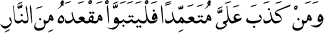 hadisini işiten ve nakleden, hiç mümkün müdür ki, hıfzındaki ehâdis-i Nebeviyenin kıymetini ve sıhhatini şüpheye düşürüp Ehl-i Suffenin tekzibine hedef edecek muhalif bir söz ve asılsız bir vak'a söylesin? Hâşâ! *Eğer denilse: "Resul-i Ekrem Aleyhissalâtü Vesselâmın her hal ve hareketini kemâl-i ihtimamla Sahabeler muhafaza ederek nakletmişler. Böyle mu'cizât-ı azîme, neden on, yirmi tarikle geliyor? Yüz tarikle gelmeliydi. Hem neden Hazret-i Enes, Câbir, Ebu Hüreyre'den çok geliyor; Hazret-i Ebu Bekir ve Ömer az rivayet ediyor?" Elcevap: Birinci şıkkın cevabı, Dördüncü İşaretin Üçüncü Esasında geçmiş. İkinci şıkkın cevabı ise:Nasıl ki insan bir ilâca muhtaç olsa, bir tabibe gider; hendese için mühendise gider, mühendisten nakleder; mesele-i şer'iye müftüden haber alınır, ve hâkezâ... Öyle de, Sahabe içinde, ehâdis-i Nebeviyeyi gelecek asırlara ders vermek için, ulema-i Sahabeden bir kısım, ona mânen muvazzaf idiler, bütün kuvvetleriyle ona çalışıyorlardı. Evet, Hazret-i Ebu Hüreyre bütün hayatını hadisin hıfzına vermiş. Hazret-i Ömer siyaset âlemiyle ve hilâfet-i kübrâ ile meşgulmüş. Onun için, ehâdisi ümmete ders vermek için, Ebu Hüreyre ve Enes ve Câbir gibi zatlara itimad edip, ondan, rivayeti az ederdi. Hem madem sıddık, sadûk, sadık ve musaddak bir Sahabenin meşhur bir namdarı, bir tarikle bir hadiseyi haber verse, yeter denilir, başkasının nakline ihtiyaç da kalmaz. Onun için bazı mühim hadiseler iki üç tarikle geliyor. “*Hem Ebu Hüreyre, Resul-i Ekrem Aleyhissalâtü Vesselâma şekvâ etmiş ki, "Nisyan bana ârız oluyor." Resul-i Ekrem Aleyhissalâtü Vesselâm ferman etmiş, bir mendil şeklinde birşey açmış. Sonra, mübarek avucuyla gaibden birşey alır gibi, öyle avucunu oraya boşaltmış. İki üç defa öyle yaparak Ebu Hüreyre'ye demiş: "Şimdi mendili topla." Toplamış. Bu sırr-ı mânevî-i dua-yı Nebevî ile, Ebu Hüreyre kasem eder: "Ondan sonra hiçbir şey unutmadım." MEHMET ÖZÇELİK28-06-2014